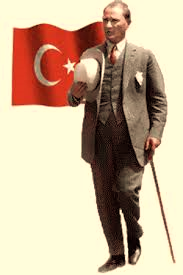 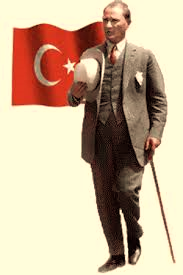 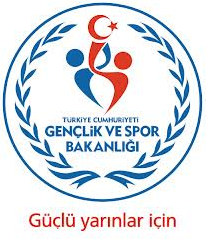 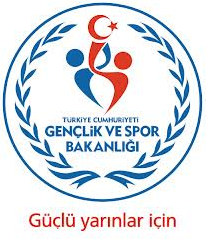 23 Temmuz – 08 Ağustos 2014 Tarihleri Arasında İlimizde Gerçekleştirilecek Olan Spor Faaliyetleri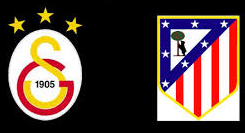 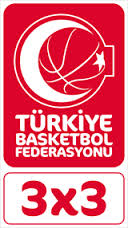 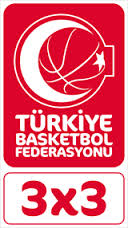 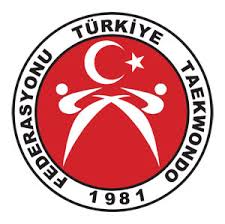 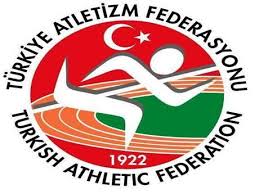 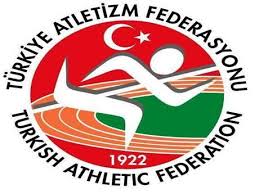 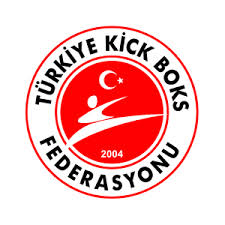 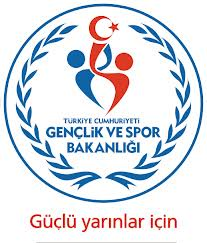 İZMİR GENÇLİK HİZMETLERİ VE SPOR İL MÜDÜRLÜĞÜ2014 